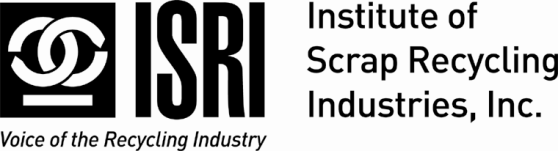 Reconocimiento de peligros en el reciclaje de chatarraFecha: ______________________Ubicación: __________________________Nombre del capacitador: ________________________________FORMULARIO DE EVALUACIÓN DEL PROGRAMASu opinión es muy importante para la mejora continua de los programas de educación y capacitación del ISRI. Complete esta evaluación marcando los recuadros correspondientes. Díganos algo que podría mejorar este curso:____________________________________________________________________________________________________________________________________________________________________________________________________________________________________________________________________________________Proporcione comentarios adicionales acerca del orador y/o el curso:____________________________________________________________________________________________________________________________________________________________________________________________________________________________________________________________________________________¿Podemos utilizar sus comentarios en material promocional? 	 Sí		 No¡Gracias por su tiempo!FAVOR DE DEVOLVER AL MIEMBRO DEL PERSONAL DE ISRI EN EL CURSO.MaloJustoPromedio Bueno Muy buenoExcelentePresentación/entregaConocimiento del instructorEl instructor respondió a sus preguntas	Capacidad para implementar ideas en el trabajo	Importancia general del curso para usted	